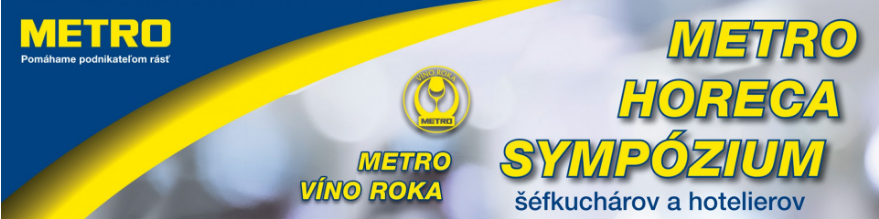 Kulinársky deň utorok 30.5.2017ČasProgram08:00 Registrácia a občerstvenie09:00 Otvorenie sympózia09:30 – 10:15Braňo Križan10:45 – 11:30 Peter Ďurčo12:00 – 12:45Gabo Kocák12:45 – 13:45Obed13:45 – 14:30 Vojto Artz15:00 – 15:45Michal Konrád16:15 – 17:00 Martin Záhumenský17:10 Záver, diskusia